ใบรายงานผลการเข้าร่วมกิจกรรมงานบุญกฐินสามัคคี เขตพื้นที่การศึกษาประถมศึกษาอุบลราชธานี เขต ๕ ประจำปี ๒๕๖๑*********************วันที่ ๗ เดือนพฤศจิกายน พ.ศ.๒๕๖๑เรื่อง   การเข้าร่วมกิจกรรมงานบุญกฐินสามัคคี เขตพื้นที่การศึกษาประถมศึกษาอุบลราชธานี เขต ๕         ประจำปี ๒๕๖๑เรียน   ผู้อำนวยการโรงเรียนบ้านคอแลน          ตามที่ข้าพเจ้านายจงรัก  สุดชัย ได้รับมอบหมายให้เข้าร่วมกิจกรรมงานบุญกฐินสามัคคี ที่เขตพื้นที่การศึกษาประถมศึกษาอุบลราชธานี เขต ๕ ประจำปี ๒๕๖๑ ข้าพเจ้าขอเสนอรายงาน  ดังรายละเอียดต่อไปนี้๑. หัวข้อเรื่อง  การเข้าร่วมกิจกรรมงานบุญกฐินสามัคคี เขตพื้นที่การศึกษาประถมศึกษาอุบลราชธานี เขต ๕         ประจำปี ๒๕๖๑๒. วัน เดือน ปี  วันที่ ๖ เดือนพฤศจิกายน พ.ศ.๒๕๖๑ ระยะเวลา  ๑  วัน ๓.  สถานที่    สำนักงานเขตพื้นที่การศึกษาประถมศึกษาอุบลราชธานี เขต ๕๔. หน่วยงานผู้จัด   สำนักงานเขตพื้นที่การศึกษาประถมศึกษาอุบลราชธานี เขต ๕๕. ประธานดำเนินงานฯ  ดร.ถาวร  คูณิรัตน์ ผู้อำนวยการ สพป.อบ. ๕๖. ผู้เข้าร่วมกิจกรรมงานบุญกฐินสามัคคี เขตพื้นที่การศึกษาประถมศึกษาอุบลราชธานี เขต ๕     ประจำปี ๒๕๖๑ประกอบด้วย๑.คณะครูและบุคลากรสังกัดสำนักงานเขตพื้นที่การศึกษาประถมศึกษาอุบลราชธานี เขต ๕๗. การดำเนินงานเข้าร่วมกิจกรรมงานบุญกฐินสามัคคี เขตพื้นที่การศึกษาประถมศึกษาอุบลราชธานี     เขต ๕  ประจำปี ๒๕๖๑ มีดังนี้        เวลา ๐๘.๓๐ น. นักเรียนคณะครูและบุคลากรทางการศึกษาเดินทางถึงโรงเรียนบ้านคอแลนเวลา ๐๙.๐๐ น. นักเรียนคณะครูและบุคลากรทางการศึกษาได้ร่วมกันบริจาคเงินทำบุญกฐินสามัคคี ที่สำนักงานเขตพื้นที่การศึกษาประถมศึกษาอุบลราชธานี เขต ๕ ได้จัดขึ้น  เวลา ๐๙.๓๐ น.คณะครูบุคลากรทางการศึกษาและนักเรียนได้ร่วมกันจัดทำต้นกฐินเวลา ๑๔.๓๐ น.ข้าพเจ้าพร้อมด้วยท่านผู้อำนวยการโรงเรียนบ้านคอแลน ได้นำต้นกฐินไปรวมที่สำนักงานเขตพื้นที่การศึกษาประถมศึกษาอุบลราชธานี เขต ๕        เวลา ๑๕.๓๐ น.ข้าพเจ้าพร้อมด้วยท่านผู้อำนวยการโรงเรียนบ้านคอแลนและคณะครูในกลุ่มเครือข่ายสถานศึกษาคอแลนได้ร่วมกันจัดตั้งโรงทาน ซึ่งปีนี้กลุ่มเครือข่ายสถานศึกษาคอแลนทำโรงทานลาบเป็ด        เวลา ๑๗.๓๐ น.ข้าพเจ้าได้เดินทางกลับถึงที่พักโดยสวัสดิภาพ๘. ประโยชน์ที่ได้รับ         ๑.คณะครูบุคลากรทางการศึกษาและนักเรียนได้ร่วมกันทำบุญกฐินสามัคคี          ๒.คณะครูบุคลากรทางการศึกษาและนักเรียนได้ร่วมกันสืบสานประเพณีวัฒนธรรมที่ดีงาม    ลงชื่อ …………………….……………….ผู้รายงาน                                                                                           (นายจงรัก สุดชัย)                                                                                               ตำแหน่ง ครูความคิดเห็นของผู้บริหาร……………………………………………………………………………………………………………………………………………………………………………………………………………………………………………………………………………………………………………………………………………………………………………………………………………………………………………………………………………………………………………………………………………………………………………………………………………………………………………………………………………………………………………………………………………………………………………………………………………………………………………………………………………………………………………………………………………………………… ลงชื่อ ………………………………………………                                                                      (นายทรงศักดิ์   พรหมธิดา)                                                                ตำแหน่ง ผู้อำนวยการโรงเรียนบ้านคอแลน                                                                   ….……/……………./…………….ภาคผนวก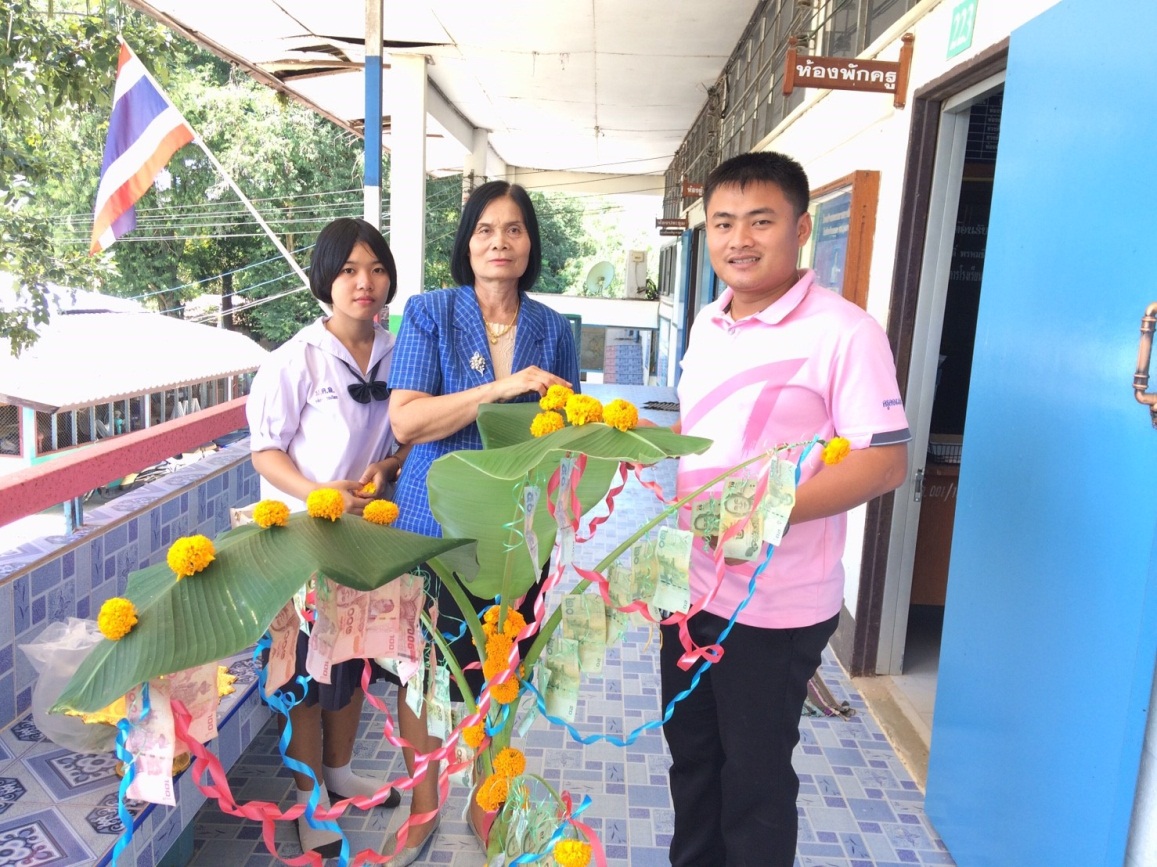 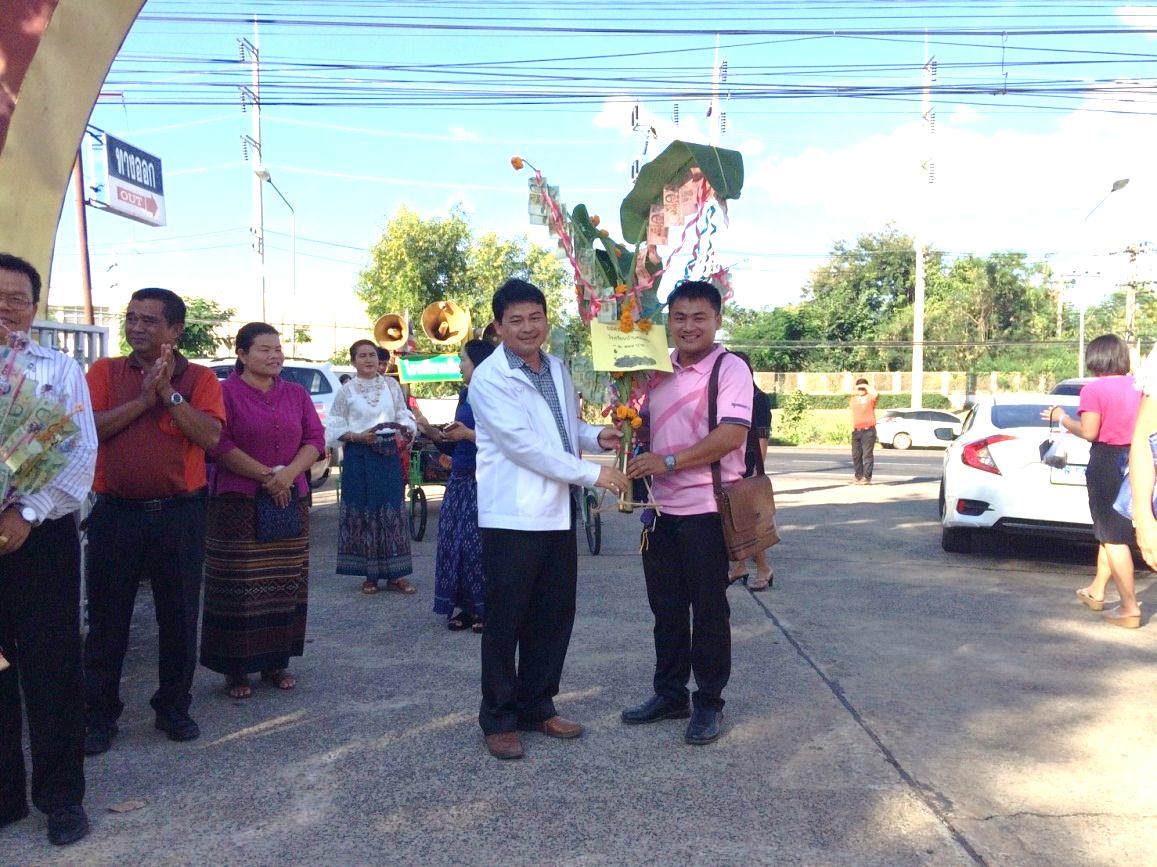 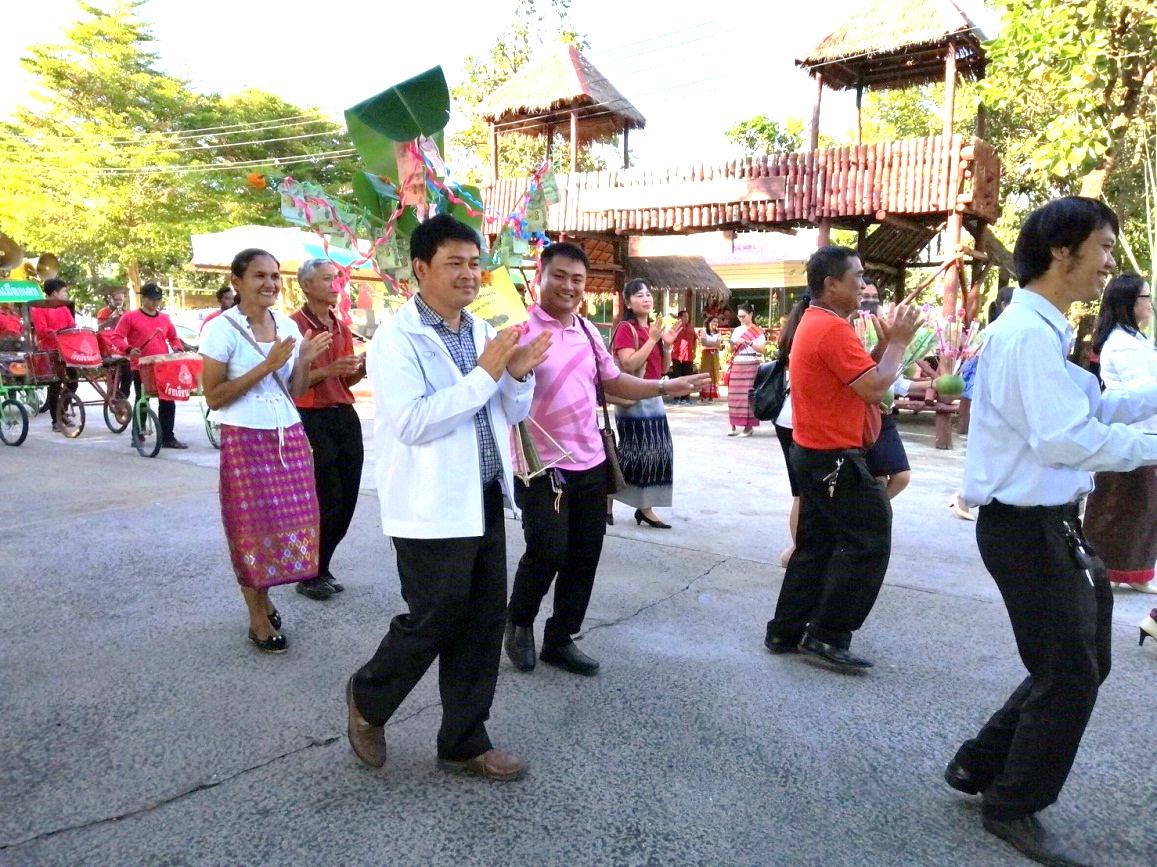 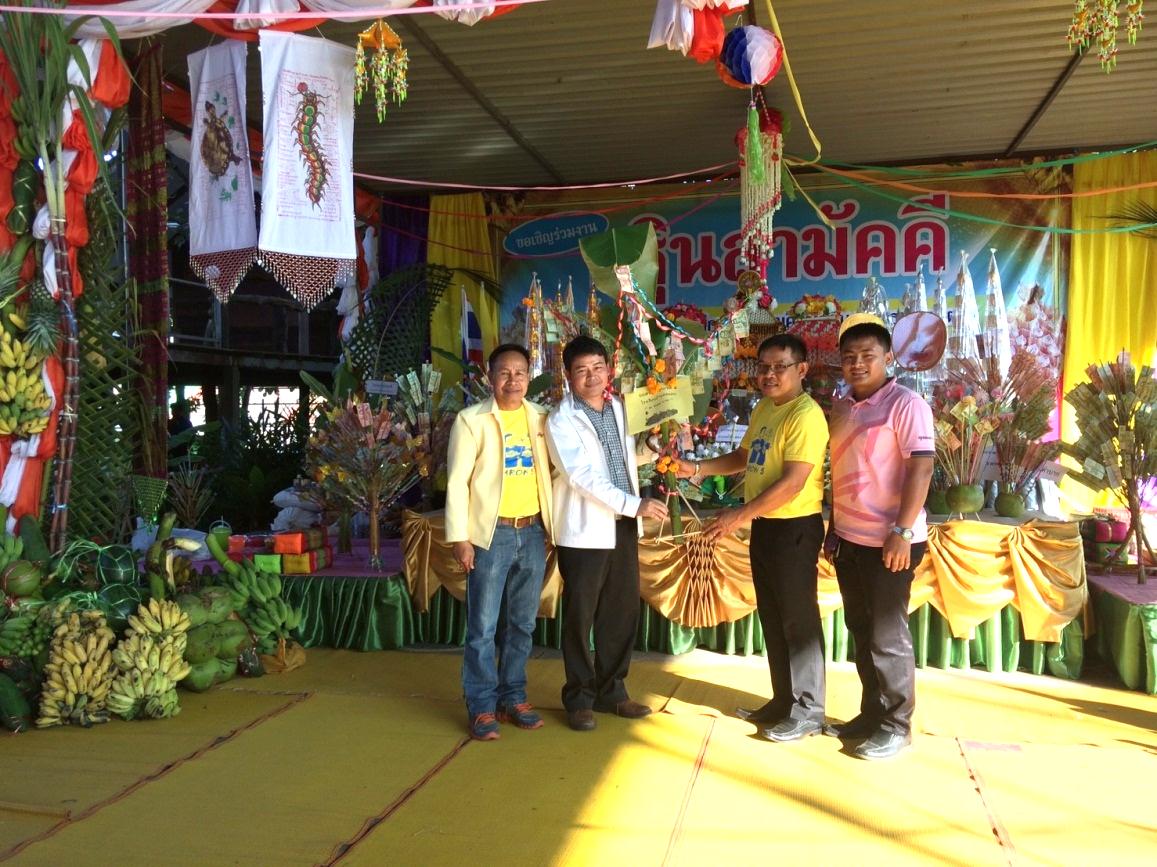 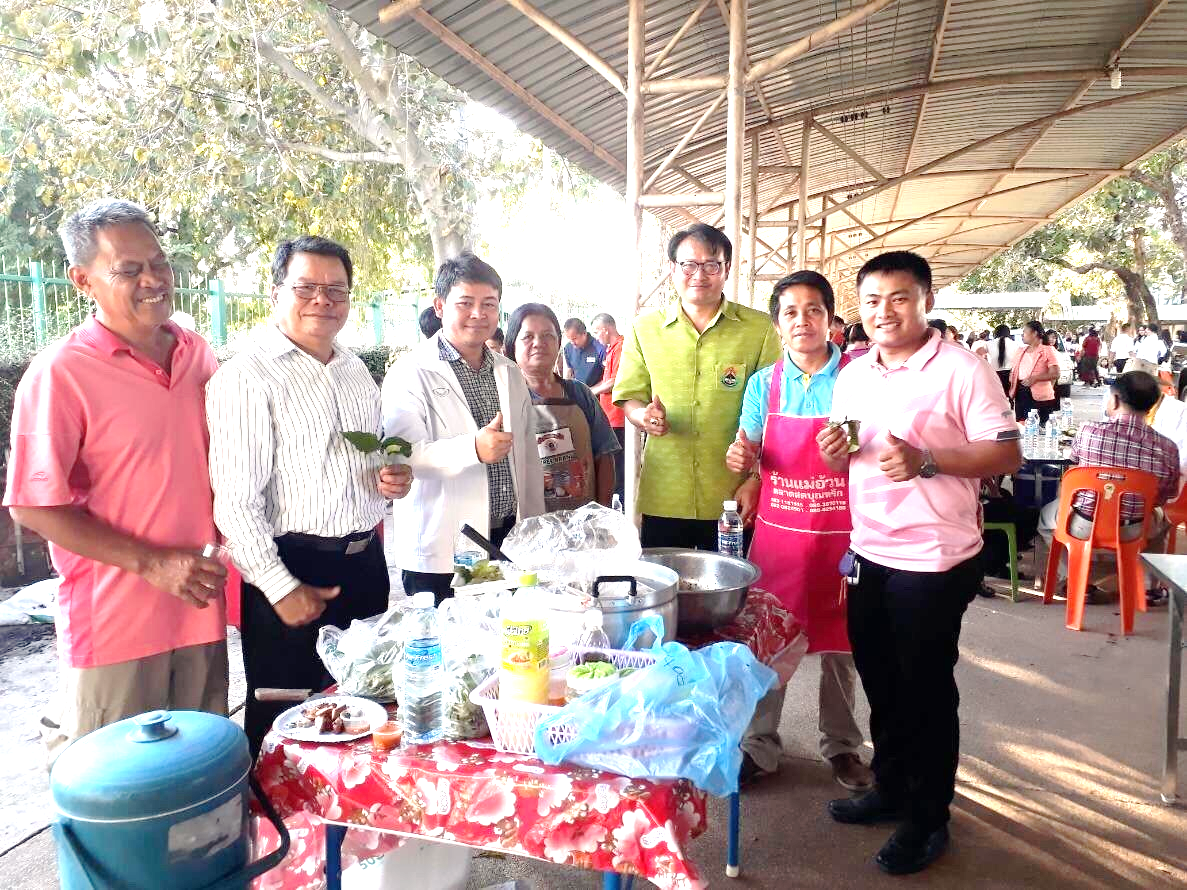 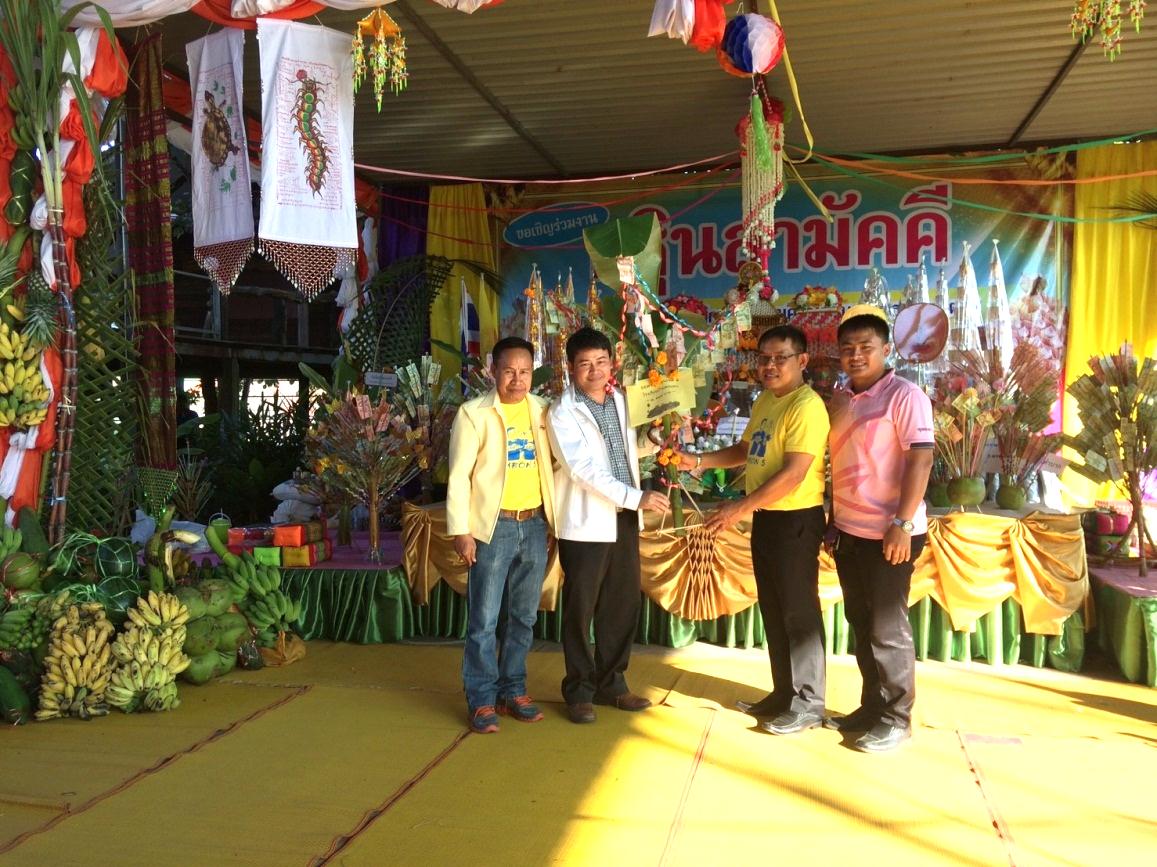 